Publicado en Barcelona el 03/08/2022 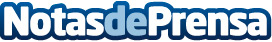 Ventanas de calidad para combatir el calor Las cualidades y propiedades de las ventanas de GEALAN son el antídoto para estar fresco en casa. GEALAN-LINEAR® y GEALAN-CAIRE® los sistemas estrella para combatir el calorDatos de contacto:Olga Garcia Camps657477001Nota de prensa publicada en: https://www.notasdeprensa.es/ventanas-de-calidad-para-combatir-el-calor_1 Categorias: Nacional Hogar Sostenibilidad Construcción y Materiales http://www.notasdeprensa.es